Czwartek14.04.2021r.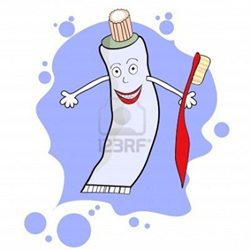 „Gdy słodyczy dużo jesz, zdrowych zębów nie chcesz mieć.”1. Przeczytajcie dzieciom wiersz J. Bechlerowej pt. „ Chory ząb”.Wierszyk ze strony: https://www.facebook.com/149479531896298/posts/717460001764912/Ledwie wrócił Grześ z przedszkola,ząb okropnie go rozbolał.Ząbek bolał, płakał Grześi kolacji nie chciał jeść.Więc orzekli wszyscy zgodnie,że Grześ pójdzie do przychodni.W poczekalni jasnej, dużejczas nikomu się nie duży.Chcesz – obrazki tu oglądaj,chcesz - masz misia i wielbłąda.A dentystka uśmiechnięta,grzecznie mówi do pacjenta:chodź tu bliżej, Grzesiu, siadaj,zaraz chory ząbek zbadam.Pytania do wiersza:- Co bolała Grzesia?- Gdzie poszedł Grześ?- Kogo spotkał w przychodni?- W jaki sposób pomogła mu pani dentystka? 2. Zaśpiewajcie wspólnie piosenkę „Szczotka, pasta…”.https://www.youtube.com/watch?v=tmYVbeJBn8E Tekst piosenki:Szczotka, pasta, kubek, ciepła woda, tak się zaczyna wielka przygoda. Myję zęby, bo wiem dobrze o tym, kto ich nie myje ten ma kłopoty, Żeby zdrowe zęby mieć, trzeba tylko chcieć. Szczotko, szczotko, hej szczoteczko! O! O! O! Zatańcz ze mną, tańcz w kółeczko! O! O! O! W prawo, w lewo, w lewo, w prawo! O! O! O! Po jedzeniu, kręć się żwawo! O! O! O! W prawo, w lewo, w lewo, w prawo! O! O! O! Po jedzeniu kręć się za żwawo! O! O! O! Bo to bardzo ważna rzecz, żeby zdrowe zęby mieć!Tekst pochodzi z https://www.tekstowo.pl/piosenka,fasolki,szczotka__pasta__kubek.html 3. Zabawa dydaktyczna „Co jest zdrowe dla naszych zębów?” .Spróbujcie razem z dziećmi dopasować obrazki  do sylwet  zdrowego i chorego ząbka. Obrazki ze strony: https://przedszkolankowo.pl/2016/12/18/w-krainie-zdrowych-zabkow-scenariusz-zajecia-otwartego-z-udzialem-rodzicow-pomoce/ 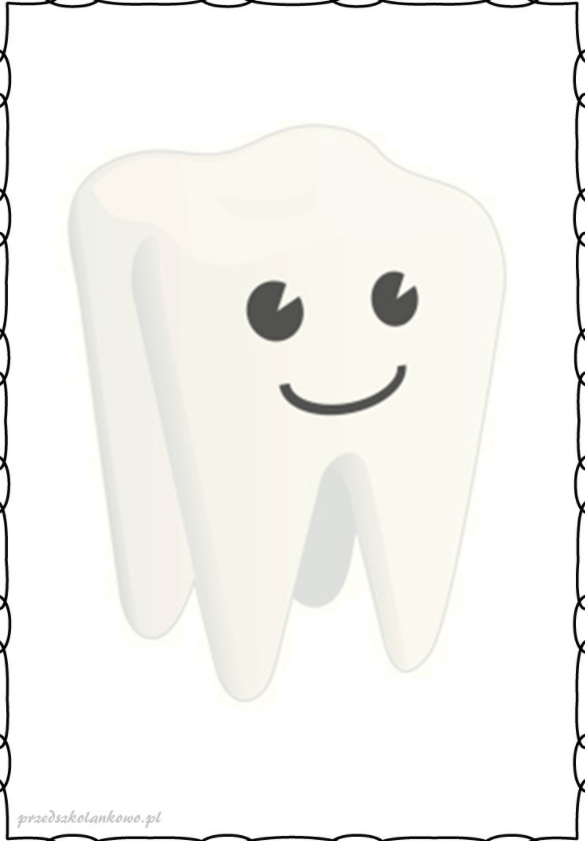 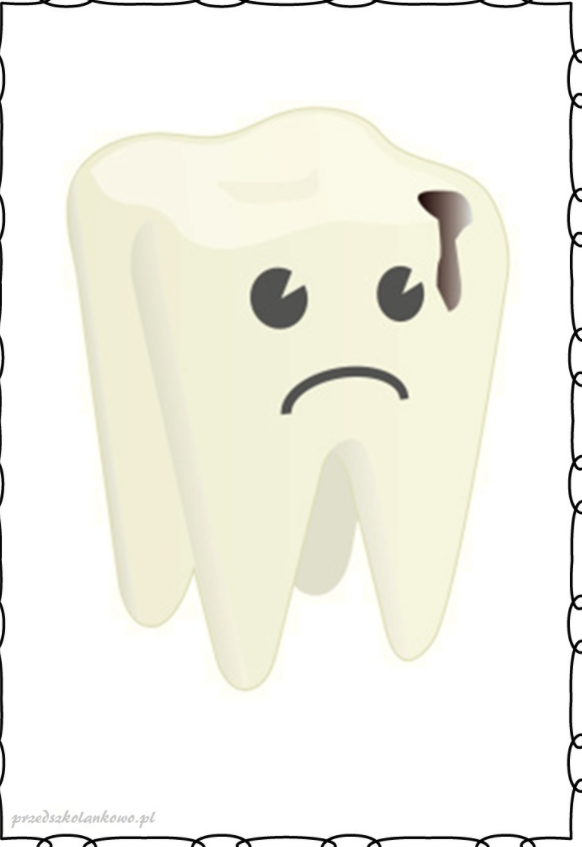 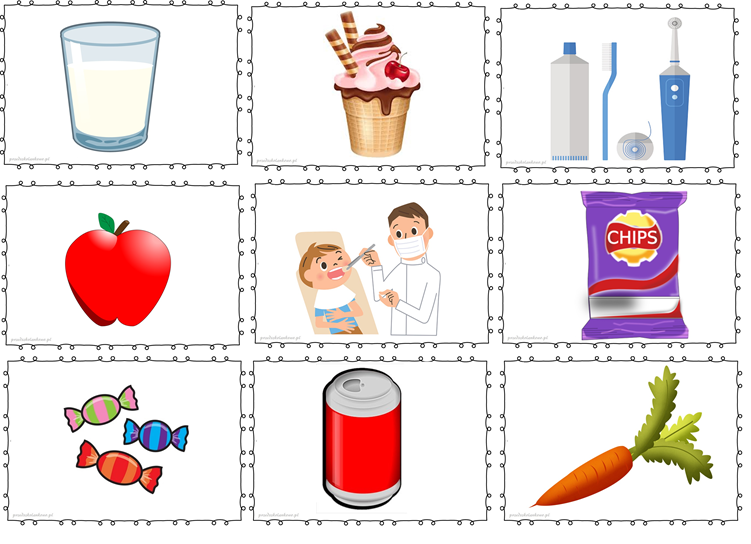 4. „Przybory do mycia zębów”- kolorowanie kredkami.Kolorowanka ze strony: https://drukowanka.pl/kolorowanka/przybory-do-mycia-zebow/Pokolorujcie szczoteczkę i pastę do zębów, kubeczek spróbujcie wykleić kawałkami kolorowego papieru. 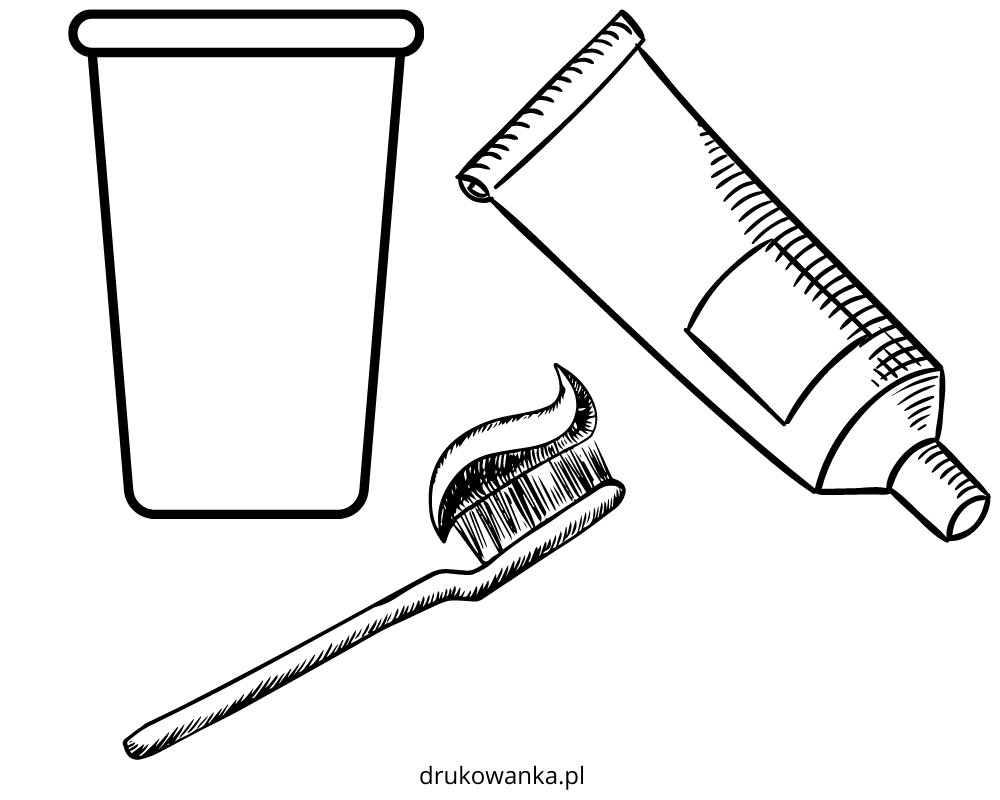 Miłego dnia 